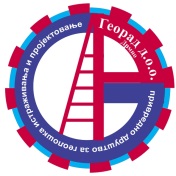 ПРИВРЕДНО ДРУШТВО ЗА ГЕОЛОШКА ИСТРАЖИВАЊА И ПРОЈЕКТОВАЊЕ„ГЕОРАД“ д.о.о. - ДРМНОЦара Лазара бб; 12208 Дрмно;Матични број: 17577719ПИБ: 103406127                              KОНКУРСНА  ДОКУМЕНТАЦИЈАЗА Набавку добара у редовном поступку „Набавка бунарских шахти са кућицом“                                               Набавка бр. 022/2023Фебруар 2023. годинеНабавка се спороводи у складу са Правилником о уређивању поступка набавки у ПД Георад доо бр.337/2018 од 18.01.2018, на основу Мишљења Министарства рударства и енергетике, број 011-00-00150/2017-02 од 9.11.2017. године и  Мишљења Управе за јавне набавке РС бр. 011-00-387/17 од 14.12.2017. године ПД ''Георад'' д.о.о. Дрмно није наручилац у смислу члана 2 Закона о јавним набавкама (''Службени гласник РС'' број 124/2012, 14/2015 и 68/2015) и није у обавези да спроводи поступке јавних набавки.На основу Правилника о уређивању поступка набавки у ПД Георад доо, Дрмно, члана 49. и 60., Одлуке о покретању поступка за набавку бр. 022/2023  од 07.02.2023. год. и Решења о образовању комисије за набавку 022/2023 број.  од 07.02.2023. године, припремљена је:КОНКУРСНА ДОКУМЕНТАЦИЈАза  набавку добара у поступку набавке мале вредности– „НАБАВКА БУНАРСКИХ ШАХТИ СА КУЋИЦОМ“Н бр. 022/2023Конкурсна документација садржи:Укупан број страна: 37I  ОПШТИ ПОДАЦИ О НАБАВЦИ1. Подаци  о наручиоцу:Наручилац: Привредно друштво за геолошка истраживања и пројектовање „Георад“ доо, Дрмно.Адреса: Цара Лазара бб, 12 208 Дрмно, Република Србија.Интернет страница: www.georad.rs2. Врста поступка:Набавка се спроводи у редовном поступку набавке у складу са чл. 57 Правилника о уређивању поступка набавки у ПД Георад доо бр. 319/2021 од 18.01.2021. и Планом набавки за 2023 год. ПД Георад доо Дрмно.3. Предмет набавке је: Набавака добара „Набавка бунарских шахти са кућицом , CPV- 45221230-3 Шахте (окна) 4. Поступак  набавке спроводи се ради закључења уговора.5.  КонтактМилош Стјеповић, дипл.екон.  е-маил:milos.stjepovic@georad.rsII  ПОДАЦИ О ПРЕДМЕТУ  НАБАВКЕ1. Предмет набавкеПредмет набавке бр. 022/2023 су добра „Набавка бунарских шахти са кућицом“ , CPV- 45221230-3 Шахте (окна) 2.ПартијеНабавка није обликована по партијамаIII  ВРСТА, ТЕХНИЧКЕ КАРАКТЕРИСТИКЕ, КВАЛИТЕТ, КОЛИЧИНА И ОПИС ДОБАРА, РОК И МЕСТО ИСПОРУКЕ ДОБАРАСПЕЦИФИКАЦИЈА ОБАВЕЗНИХ ТЕХНИЧКИХ КАРАКТЕРИСТИКАБунарске шахте са кућицом:Димензија шахта 4500х2300х2000мм. Димензија кућице 2500х2000х2400ммДимензија прикључног шахта 1500х1500х2000ммКостур кућице и шахта израдити од чврстих материјала датих у спецификацијии тако готов производ као целину испоручити и монтиратиКров кућице урадити од материјала из доле наведене спецификације .На кућици извести врата у складу са скицом димензија 200х100цм са штокомНа шахтовима извести поклопце у складу са спецификацијом. Препоручена спецификација материјала за израду добара:ОБАВЕЗЕ ПОНУЂАЧА УЗ ИСПОРУКУПонуђач је дужан да добра као целину транспортује до места монтажеПонуђач је дужан да изрши монтажу предмета набавке Пружи комплетну подршку за правилну употребу.Преда техничку документацију са корисничким упутством на српском језику (уколико је предвиђена за оваква добра) и гаранције.Гарантни период износи минимум 24 месеца.Гаранција важи на све делове, склопове предмета набавкеГаранција не обухвата поправке у случајевима када је узрок квара: неправилно руковање и оштећење услед дејства више силе (пожар, поплава, земљотрес,). ОБАВЕЗЕ НАРУЧИОЦАДа обезбеди присутност особе која је предвиђена за обуку за руковање предметом набавке.Учешћем у овој набавци, Понуђач је са овом могућношћу УНАПРЕД УПОЗНАТ И ПРИХВАТА ЈЕ, те се ОДРИЧЕ постављања било каквог одштетног захтева према наручиоцу.Сва понуђена добра морају бити нова тј некоришћена.Скице добараIV   УСЛОВИ ЗА УЧЕШЋЕ У ПОСТУПКУ НАБАВКЕ И УПУТСТВО КАКО СЕ ДОКАЗУЈЕ ИСПУЊЕНОСТ ТИХ УСЛОВАУСЛОВИ ЗА УЧЕШЋЕ У ПОСТУПКУ НАБАВКЕ ОБАВЕЗНИ УСЛОВИ:Обавезно:1.Финансијски капацитет:Понуђач је обавезан да уз понуду достави доказ да нема евидентиран ниједан дан неликвидности у периоду од 6 месеци пре објављивања позива за подношење понуда на Интернет страници: www.georad.rs.Доказ: Потписана изјава на меморандуму понуђача са адресом сајта на коме се може извршити провера.2.Технички капацитет:Понуђач мора имати важећи сертификат ISO 9001, Доказ: Достављањем копије важећег сертификатаУПУТСТВО КАКО СЕ ДОКАЗУЈЕ ИСПУЊЕНОСТ УСЛОВАИспуњеност  услова за учешће у поступку предметне набавке, у складу са Правилником о уређивању поступка набавки у ПД „Георад“ доо, понуђач доказује  достављањем Изјаве (Образац изјаве понуђача, дат је у поглављу IV одељак 3.), којом под пуном материјалном и кривичном одговорношћу потврђује да испуњава услове за учешће у поступку  набавке, дефинисане овом конкурсном документацијом, осим за документацију чије се достављање захтевано у поглављу IV одељак 1, која се доставља уз понуду.Све изјаве морају да буду потписане од стране овлашћеног лица понуђача и оверене печатом. Уколико Изјаву потписује лице које није уписано у регистар као лице овлашћено за заступање, потребно је уз понуду доставити овлашћење за потписивање.Доказе за које наручилац посебно захтева одређену документацију при подношењу понуде и то дефинише у поглављу IVодељак 1, као „ОБАВЕЗНО“, понуђач обавезно доставља уз понуду, као њен саставни део.Уколико понуду подноси група понуђача, Изјава мора бити потписана од стране овлашћеног лица сваког понуђача из групе понуђача и оверена печатом. Наручилац може, пре доношења одлуке о додели уговора да тражи од понуђача, чија је понуда оцењена као најповољнија, да достави на увид оригинал или оверену копију свих или појединих доказа о испуњености услова.Ако понуђач у остављеном примереном року, који не може бити краћи од 5 дана, не достави на увид оригинал или оверену копију тражених доказа, наручилац ће његову понуду одбити као неприхватљиву.Понуђач није дужан да доставља на увид доказе који су јавно доступни на интернет страницама надлежних органа.Понуђач је дужан да без одлагања писмено обавести наручиоца о било којој промени у вези са испуњеношћу услова из поступка набавке, која наступи до доношења одлуке и закључења Уговора, односно током важења Уговора о набавци и да је документује на прописани начин.Наручилац ће одбити као неприхватљиву понуду понуђача за коју се у поступку стручне оцене понуда утврди да докази који су саставни део понуде садрже неистините податке.3. ОБРАЗАЦ ИЗЈАВЕ О ИСПУЊАВАЊУ УСЛОВА ИЗЈАВА ПОНУЂАЧАО ИСПУЊАВАЊУ УСЛОВА У ПОСТУПКУ НАБАВКЕУ складу са чланом 62. Правилника о уређивању набавки у ПД Георад доо, под пуном материјалном и кривичном одговорношћу, као заступник понуђача, дајем следећуИ З Ј А В УПонуђач _________________________________________у поступку набавке добара Н 022/2023 „Набавка бунарских шахти са кућицом“, испуњава све услове дефинисане конкурсном документацијомза предметну  набавку,  захтеване у складу са чл. 61. Правилника о уређивању набавки у ПД Георад доо, Дрмно.Место:_____________                                                            Понуђач:Датум:_____________                         М.П.                     _____________________                                                        Напомена: Уколико понуду подноси група понуђача, Изјава мора бити потписана од стране овлашћеног лица сваког понуђача из групе понуђача и оверена печатом.V УПУТСТВО ПОНУЂАЧИМА КАКО ДА САЧИНЕ ПОНУДУ1. ПОДАЦИ О ЈЕЗИКУ НА КОЈЕМ ПОНУДА МОРА ДА БУДЕ САСТАВЉЕНАПонуда мора бити сачињена на српском језику.Сва документа у понуди морају бити на српском језику, осим захтеваних сертификата који могу бити и на енглеском језику.Уколико наручилац у поступку прегледа и оцене понуда утврди да би документа из претходног става требало да буду преведена на српски језик, одредиће понуђачу примерен рок у којем је дужан да изврши превод тог дела понуде. 2. НАЧИН НА КОЈИ ПОНУДА МОРА ДА БУДЕ САЧИЊЕНАПонуђач понуду подноси непосредно или путем поште у затвореној коверти или кутији, затворену на начин да се приликом отварања понуда може са сигурношћу утврдити да се први пут отвара. На полеђини коверте или на кутији навести назив и адресу понуђача. У случају да понуду подноси група понуђача, на коверти је потребно назначити да се ради о групи понуђача и навести називе и адресу свих учесника у заједничкој понуди.Понуду доставити на адресу: ПД „ГЕОРАД“ д.о.о., Цара Лазара бб, 12 208 Дрмно, са назнаком: ,,Понуда за  набавку добара – „Набавка бунарских шахти са кућицом“ бр._ 022/2023. – НЕ ОТВАРАТИ. Понуда се сматра благовременом уколико је примљена од стране наручиоца до 17.02.2023. године до 12.00 часова.Наручилац ће, по пријему одређене понуде, на коверти, односно кутији у којој се понуда налази, обележити време пријема и евидентирати број и датум понуде према редоследу приспећа. Понуда коју наручилац није примио у року одређеном за подношење понуда, односно која је примљена по истеку дана и сата до којег се могу понуде подносити, сматраће се неблаговременом.Исправка грешке у поднетој понудиУколико понуђач начини грешку у попуњавању, дужан је да исту избели и правилно попуни, а место начињене грешке дужан је да потпише и овери печатом.Наручилац може уз сагласност Понуђача,у складу са чланом 91. Правилника, да изврши исправке рачунских грешака из Понуде уочених приликом стручне оцене понуда, узимајући као релевантну јединичну цену.ОБАВЕЗНА САДРЖИНА ПОНУДЕПонуђачи достављају понуде у складу са конкурсном документацијом и захтеваним условима Наручиоца.Изјава понуђача о испуњавању услова у поступку набавке, Образац понуде – општи подаци  о понуђачу (образац бр. 1),Образац о учеснику у заједничкој понуди ( образац бр.2) *опционоОбазац понуде (образац бр. 3)Образац структуре цена са упутством како да се понуди (образац бр. 4)Модел уговора (потписан и оверен)Образац изјаве о независној понуди (образац 5)Образац изјаве понуђача да може понудити и у захтеваном року испоручити предмет набавке (образац бр. 6)Образац изјаве понуђача да је упознат са одредбама из правилника о уређивању поступка набавки у ПД Георад доо Дрмно (образац бр. 7)Изјава понуђача о поштовању прописа (образац бр.8)Средство финансијског обезбеђења за озбиљност понудеКопије свих доказа тражених у поглављу бр. IV, одељак бр. 1Напомена:* Сви наведени докази морају бити потписани од стране законског заступника* Приликом сачињавања понуде употреба печата није обавезна у складу са  Законом о привредним друштвима , Законаом о изменама и допунама Закона о привредним друштвима („Сл. гласник РС", бр. 36/2011, 99/2011, 83/2014 – др. закон, 5/2015, 44/2018, 95/2018 и 91/2019) Наручилац ће одбити као неприхватљиве све понуде које  не испуњавају услове из позива за подношење понуда и конкурсне документације.Наручилац ће одбити као неприхватљиву понуду понуђача, за коју се у поступку стручне оцене понуда утврди да докази који су саставни део понуде садрже неистините податке.4.  ПОНУДА СА ВАРИЈАНТАМАПодношење понуде са варијантама није дозвољено.5. НАЧИН ИЗМЕНЕ, ДОПУНЕ И ОПОЗИВА ПОНУДЕУ року за подношење понуде понуђач може да измени, допуни или опозове своју понуду на начин који је одређен за подношење понуде.Понуђач је дужан да јасно назначи који део понуде мења односно која документа накнадно доставља. Измену, допуну или опозив понуде треба доставити на адресу: ПД „Георад“ д.о.о., Цара Лазара бб, 12 208 Дрмно, са назнаком:„Измена понуде за набавку бр. _____/2023 - НЕ ОТВАРАТИ” или„Допуна понуде за набавку бр._____/2023 - НЕ ОТВАРАТИ” или„Опозив понуде за набавку бр. ____/2023 - НЕ ОТВАРАТИ”  или„Измена и допуна понуде за набавку бр. ____/2023 - НЕ ОТВАРАТИ”.На полеђини коверте или на кутији навести назив и адресу понуђача. У случају да понуду подноси група понуђача, на коверти је потребно назначити да се ради о групи понуђача и навести називе и адресу свих учесника у заједничкој понуди.По истеку рока за подношење понуда понуђач не може да повуче нити да мења своју понуду.Неблаговременом ће се сматрати понуда која није примљена од стране наручиоца до назначеног датума и часа. Понуђач може да поднесе само једну понуду.6. УЧЕСТВОВАЊЕ У ЗАЈЕДНИЧКОЈ ПОНУДИ Понуђач може да поднесе само једну понуду.Понуђач који је самостално поднео понуду не може истовремено да учествује у заједничкој понуди, нити исто лице може учествовати у више заједничких понуда.У Обрасцу понуде (поглавље VII), понуђач наводи на који начин подноси понуду, односно да ли подноси понуду самостално, или као заједничку понуду.7. ЗАЈЕДНИЧКА ПОНУДАПонуду може поднети група понуђача.Сви понуђачи из групе, услове испуњавају заједно, осим ако наручилац из оправданих разлога није одредио другачије.Сасатавни део заједничке понуде је споразум којим се понуђачи из групе међусобно и према наручиоцу обавезују на извршење предметне набавке, а који садржи податке:члану групе који ће бити носилац посла, односно који ће поднети понуду и који ће заступати групу понуђача пред наручиоцем, опис послова сваког од понуђача из групе понуђача у извршењуОкврирног споразума. Понуђачи који поднесу заједничку понуду одговарају неограничено солидарно према наручиоцу. Задруга може поднети понуду самостално, у своје име, а за рачун задругара или заједничку понуду у име задругара.Ако задруга подноси понуду у своје име за обавезе из поступка набавке и Уговорао  набавци одговара задруга и задругари у складу са законским прописима.Ако задруга подноси заједничку понуду у име задругара за обавезе из поступка набавке и Уговорао набавци неограничено солидарно одговарају задругари.8.ТРОШКОВИ ПРИПРЕМЕ ПОНУДЕТрошкове припреме и подношења понуде сноси искључиво понуђач и не може тражити од наручиоца накнаду трошкова, осим у случају из чл. 84. ст. 2. Правилника.9. НАЧИН И УСЛОВИ ПЛАЋАЊА, ГАРАНТНИ РОК, КАО И ДРУГЕ ОКОЛНОСТИ ОД КОЈИХ ЗАВИСИ ПРИХВАТЉИВОСТ  ПОНУДЕ9.1. Захтеви у погледу начина, рока и услова плаћања.Плаћање се врши уплатом на рачун понуђача.Рок плаћања је до 45 дана од службеног пријема исправне фактуре.Понуђачу није дозвољено да захтева аванс.Цене у обрасцу понуде изражавају се у динарима са свим обрачунатим пратећим трошковима до места испоруке9.2. Захтев у погледу рока и начина испоруке добара Рок и начин испоруке:- Испорука ће се вршити у складу са захтевом наручиоца, у року не дужем од 45 календарских дана , након закључења и ступања уговора на снагу.Провера квантитета испоручених добара вршиће се приликом испоруке тј. утврђиваће се да ли је испорука у уговореној количини. У случају да је Наручиоцу испоручена већа количина предмета набавке од поручене, овлашћено лице Наручиоца ће вишак  добара одмах вратити понуђачу коме је додељен  уговор тј. неће га запримати у магацин.Испoруци добара присуствују представници Добављача и Наручиоца, и том приликом  потписују отпремницу.Место испоруке: Пожаревац, локација по захтеву Наручиоца (водоизворишта Mеминац и Кључ).НАПОМЕНА: Добављач је у обавези да благовремено обавести наручиоца о приспећу  испоруке.9.3.Гарантни рок  и рекламација:За испоручена добра важи гарантни рок од минимум 24 месеца од дана примопредаје.Утврђивање квалитета и квантитета при испоруци предмета набавке утврђиваће овлашћена  лица  Наручиоца.Провера квалитета испорученог предмета набавке вршиће се при свакој испоруци тј.упоређиваће се да ли је испоручени предмет набавке идентичан са понуђеним.Уколико овлашћено лице Наручиоца при испоруци утврди да квалитет испорученог предмета набавке не одговара понуђеном  такав предмет набавке Наручилац ће вратити понуђачу коме је додељен уговор(неће га складиштити)  о његовом трошку.Свако враћање неодговарајућег предмета набавке констатоваће се записнички као рекламација квалитета.9.4. КвалитетУслови квалитета су детаљно описани у обрасцу „структуре цене са упутством како да се попуни“ нарочито у погледу техничких карактеристика.Понуђачи се обавезују да уз понуду доставе каталог произвођача, извод из каталога или технички лист, са техничким карактеристикама предметног добра.Понуђена роба мора одговарати условима  наведеним у техничкој спецификацији  конкурсне документације и техничким условима испоруке.9.5. Захтев у погледу рока важења понудеРок важења понуде не може бити краћи од 60 дана од дана отварања понуда.У случају истека рока важења понуде, наручилац је дужан да у писаном облику затражи од понуђача продужење рока важења понуде.Понуђач који прихвати захтев за продужење рока важења понуде на може мењати понуду.10. ВАЛУТА И НАЧИН НА КОЈИ МОРА ДА БУДЕ НАВЕДЕНА И ИЗРАЖЕНА ЦЕНА У ПОНУДИЦена мора бити исказана у динарима, са и без пореза на додату вредност, са урачунатим свим трошковима које понуђач има у реализацији предметне набавке, с тим да ће се за оцену понуде узимати у обзир цена без пореза на додату вредност.У цену су урачунати сви пратећи трошкови.Цена је фиксна и не може се мењати.Ако је у понуди исказана неуобичајено ниска цена, наручилац задржава право да од понуђача писаним путем,пре закључивањаУговора још једном затражи појашњење структуре понуђене цене.11.СРЕДСТВА ФИНАНСИЈСКОГ ОБЕЗБЕЂЕЊА 11.1. Меница за озбиљност понудеСредство финансијског обезбеђења за озбиљност понуде Понуђач је дужан да уз понуду достави уредно потписану и регистровану сопствену бланко меницу, без жираната у корист Наручиоца, са меничним овлашћењем за попуну у висини од 10% од вредности понуде без ПДВ-а, са клаузулом „без протеста“ и „по виђењу“ на име озбиљности понуде, картон депонованих потписа, ОП образац (лице овлашћено за заступање понуђача) и захтев за регистрацију менице. Меница мора бити евидентирана у Регистру меница и овлашћења Народне банке Србије. Меница мора бити оверена печатом и потписана од стране лица овлашћеног за заступање, а уз исту мора бити достављено попуњено и оверено менично овлашћење – писмо, са назначеним износом од 10% од укупне вредности понуде без ПДВ. Уз меницу мора бити достављена копија картона депонованих потписа који је издат од стране пословне банке коју понуђач наводи у меничном овлашћењу – писму, и ОП образац (лице овлашћено за заступање понуђача). Меница за озбиљност понуде мора да важи минимум 60 дана од дана отварања понуда, тј. до истека важења понуде. Наручилац ће уновчити меницу за озбиљност понуде ако понуђач, повуче, опозове или измени своју понуду након истека рока за подношење понуда и ако не потпише оквирни споразум када је његова понуда изабрана као најповољнија. Меница за озбиљност понуде биће пуштена и ако изабрани понуђач приликом потписивања Оквирног споразума не достави меницу за добро извршење уговорених обавеза. Уколико понуђач не достави меницу, понуда ће бити одбијена као неприхватљива због битних недостатака понуде из чл. 93. Правилника о уређивању поступка набавки у ПД „Георад“ доо Дрмно.Овлашћење за попуњавање менице мора бити потписано и оверено, сагласно Закону о платном промету („Службени лист СРЈ“, бр. 3/02 и 5/03 и „Службени гласник РС“, бр. 43/04 и 62/06, 111/09 и 31/11).11.2.Меница за отклањање грешака у гарантном рокуПонуђач се обавезује да ће у тренутку испоруке предмета набавке предати сопствену бланко меницу,која мора бити евидентирана у Регистру меница и овлашћењаНародне банке Србије.Меница мора бити оверена печатом потписана од странеовлашћеног лица за заступање,а уз исту мора бити достављено меничнописмо-овлашћење,са назначеним износом од 5% од укупне вредности понуде безПДВ-а, и клаузулама: безусловна и платива на први позив. Уз меницу мора битидостављена копија картона депонованих потписа који је издат од стране пословне банке коју понуђач наводи у меничном овлашћењу. Рок важења меница мора бити 5 дана дужи од гарантног рока. Наручилац ће уновчити меницу уколико понуђач не изврши уклањање грешака у гарантном року.Уколико се средство финансијског обезбеђења за отклањање грешака у гарантном року не достави у уговореном року, Наручилац има право да наплати средство финансијског обезбеђења за озбиљност понуде.12. ЗАШТИТА ПОВЕРЉИВОСТИ ПОДАТАКА КОЈЕ НАРУЧИЛАЦ СТАВЉА ПОНУЂАЧИМА НА РАСПОЛАГАЊЕПредметна набавка не садржи поверљиве информације које наручилац ставља на располагање.Подаци које понуђач оправдано означи као поверљиве биће коришћени само за намену позива и неће бити доступни ником изван круга лица која буду укључена у поступак набавке. Ови подаци неће бити објављени приликом отварања понуда, нити у наставку поступка или касније.Као поверљива понуђач може означити документа која садрже личне податке, а која не садржи ни један јавни регистар или која на други начин нису доступна, ако и пословне податке који су прописима или интерним актима понуђача означени као поверљиви.Наручилац ће као поверљива третирати она документа која у десном горњем углу великим словима имају исписану реч „ПОВЕРЉИВО“.Наручилац не одговара за поверљивост података који нису означени на горе наведен начин.Ако се као поверљиви означе подаци који не одговарају горе наведеним условима, наручилац ће позвати понуђача да уклони ознаку поверљивости. Понуђач ће то учинити тако што ће његов представник изнад ознаке поверљивости написати „ОПОЗИВ“, уписати датум, време и потписати се.Ако понуђач у року који одреди наручилац не опозове поверљивост документа, наручилац ће третирати ову понуду као понуду без поверљивих података.Неће се сматрати поверљивим цена и остали подаци из понуде који су од значаја за примену елемената критеријума и рангирање понуде.13. ДОДАТНЕ ИНФОРМАЦИЈЕ ИЛИ ПОЈАШЊЕЊА У ВЕЗИ СА ПРИПРЕМАЊЕМ ПОНУДЕЗаинтересовано лице може, у писаном облику путем поште на адресу наручиоца: ПД Георад доо, Цара Лазара бб, 12208 Дрмно,а што се тиче електронске поште на e-mail: milos.stjepovic@georad.rs, или факсом на број: 012/246-095  сваког радног дана од 10 до 14 часова тражити од наручиоца додатне информације или појашњења у вези са припремањем понуде, при чему може да укаже наручиоцу и на евентуално уочене недостатке и неправилности у конкурсној документацији, најкасније пет дана пре истека рока за подношење понуде (чл 80. Правилника).Наручилац је дужан да у року од три дана од дана пријема захтева, одговор објави на на својој интернет страници. Ако комисија измени или допуни конкурсну документацију 8 (осам) или мање дана пре истека рока за подношење понуда, дужна је да продужи рок за подношење понуда и објави обавештење о продужењу рока за подношење понуда као и да обавести све потенцијалне понуђаче којима је упутила позив за подношење понуда и свим заинтересованим лицима која су упутила захтеве за додатним информацијама и која су указала на евентуалне недостатке у конкурсној документацији. По истеку рока предвиђеног за подношење понуда наручилац не може да мења нити да допуњује конкурсну документацију. Тражење додатних информација или појашњења у вези са припремањем понуде телефоном није дозвољено. Комуникација у поступку набавке врши се искључиво на начин одређен чланом 12. и чланом  80. Правилника о ближем уређивању поступка набавки у ПД Георад доо, Дрмно.14. ДОДАТНА ОБЈАШЊЕЊА ОД ПОНУЂАЧА ПОСЛЕ ОТВАРАЊА ПОНУДА И КОНТРОЛА КОД ПОНУЂАЧА ОДНОСНО УЧЕСНИКА У ЗАЈЕДНИЧКОЈ ПОНУДИПосле отварања понуда наручилац може приликом стручне оцене понуда да у писаном облику захтева од понуђача додатна објашњења која ће му помоћи при прегледу, вредновању и упоређивању понуда, а може да врши контролу (увид) код понуђача, односно учесника у заједничкој понуди.Уколико наручилац оцени да су потребна додатна објашњења или је потребно извршити контролу (увид) код понуђача, наручилац ће понуђачу оставити примерени рок да поступи по позиву наручиоца, односно да омогући наручиоцу контролу (увид) код понуђача.Наручилац може уз сагласност понуђача да изврши исправке рачунских грешака уочених приликом разматрања понуде по окончаном поступку отварања. У случају разлике између јединичне и укупне цене, меродавна је јединична цена.Ако се понуђач не сагласи са исправком рачунских грешака, наручилац ће његову понуду одбити као неприхватљиву. 15. ВРСТА КРИТЕРИЈУМА ЗА ДОДЕЛУУГОВОРА, ЕЛЕМЕНТИ КРИТЕРИЈУМА НА ОСНОВУ КОЈИХ СЕ ДОДЕЉУЈЕ УГОВОРИзбор најповољније понуде ће се извршити применом критеријума „Најнижа понуђена цена“. 16. ЕЛЕМЕНТИ КРИТЕРИЈУМА НА ОСНОВУ КОЈИХ ЋЕ НАРУЧИЛАЦ ИЗВРШИТИ ДОДЕЛУ УГОВОРАУ СИТУАЦИЈИ КАДА ПОСТОЈЕ ДВЕ ИЛИ ВИШЕ ПОНУДА СА ИСТОМ ПОНУЂЕНОМ ЦЕНОМ Уколико две или више понуда имају исту понуђену цену,Уговорће се доделити понуђачу који је понудио краћи рок испоруке,у случају истог резервног критеријума најповољнији понуђач биће изабран путем жреба. 17. КОРИШЋЕЊЕ ПАТЕНТА И ОДГОВОРНОСТ ЗА ПОВРЕДУ ЗАШТИЋЕНИХ ПРАВА ИНТЕЛЕКТУАЛНЕ СВОЈИНЕ ТРЕЋИХ ЛИЦАНакнаду за коришћење патената, као и одговорност за повреду заштићених права интелектуалне својине трећих лица сноси понуђач.18. НАЧИН И РОК ЗА ПОДНОШЕЊЕ ПРИГОВОРА ЗА ЗАШТИТУ ПРАВА ПОНУЂАЧА СА ДЕТАЉНИМ УПУТСТВОМ О САДРЖИНИ ТОГ ПРИГОВОРА Приговор на поступак набавке може да поднесе понуђач, односно свако заинтересовано лице, који има интерес за доделу Оквирног споразума у конкретном поступку набавке и који је претрпео или би могао да претрпи штету због поступања наручиоца противно одредбама Правилника о уређивању поступка набавки у ПД Георад д.о.о Скупштина ПД ''Георад'' д.о.о. бира и разрешава Комисију за решавање по приговору понуђача (у даљем тексту: Комисија) која је самостална и независна и која обезбеђује заштиту права у поступцима набавки које се спроводе по одредбама Правилника о уређењу поступка набавки у ПД Георад д.о.о Приговор се подноси наручиоцу, а копија се истовремено доставља независној комисији за решавање по приговору понуђача у поступцима набавки (у даљем тексту: Независна комисија чл. 103.  Правилника о уређивању поступка набавки у ПД Георад д.о.о. Приговор се доставља наручиоцу непосредно, електронском поштом на email.адресу наведену у конкурсној документацији факсом на број 012/246-095 или препорученом пошиљком са повратницом. Приговор се може поднети у току целог поступка набавке, против сваке радње наручиоца, осим уколико Правилником није другачије одређено. О поднетом Приговору наручилац обавештава све учеснике у поступку набавке, односно објављује обавештење о поднетом Приговору на својој интернет страници, најкасније у року од два дана од дана пријема захтева. Уколико се Приговором оспорава врста поступка, садржина позива за подношење понуда или конкурсне документације, Приговор ће се сматрати благовременим уколико је примљен најкасније пет дана пре истека рока за подношење понуда, у редовном поступку , односно три дана у поступку набавке мале вредности и рестриктивном поступку без обзира на начин достављања и уколико је подносилац захтева у складу са чл. 80 Правилника о уређењу поступка набавки у ПД Георад д.о.о, указао наручиоцу на евентуалне недостатке и неправилности, а наручилац исте није отклонио. Приговор којим се оспоравају радње које наручилац предузме пре истека рока за подношење понуда, а након истека рока из претходног става, сматраће се благовременим уколико је поднет најкасније до истека рока за подношење понуда. После доношења одлуке о додели уговора, одлуке о закључењу оквирног споразума, одлуке о признавању квалификације и одлуке о обустави поступка, рок за подношење приговора је седам дана од дана објављивања одлуке на Интернет страници наручиоца. Приговором се не могу оспоравати радње наручиоца предузете у поступку набавке ако су подносиоцу захтева били или могли бити познати разлози за његово подношење пре истека рока за подношење понуда, а подносилац захтева га није поднео пре истека тог рока. Ако је у истом поступку набавке поново поднет приговор од стране истог подносиоца захтева, у том приговору се не могу оспоравати радње наручиоца за које је подносилац приговора знао или могао знати приликом подношења претходног приговора. Приговор не задржава даље активности наручиоца у поступку набавке у складу са одредбама члана 106. правилника.Приговор мора да садржи: 1) назив и адресу подносиоца приговора и лице за контакт;2) назив и адресу наручиоца; 3) податке о набавци која је предмет приговора, односно о одлуци наручиоца;4) повреде овог правилника којима се уређује поступак набавке; 5) чињенице и доказе којима се повреде доказују; 6) потпис подносиоцаУколико подносилац приговора радње у поступку предузима преко пуномоћника, уз приговор доставља овлашћење за заступање у поступку приговора.19. ЗАКЉУЧЕЊЕ УГОВОРА О НАБАВЦИ ИЛИ ОКВИРНОГ СПОРАЗУМАУговор, односно оквирни споразум, односно наруџбеница, закључује се у писаној форми са понуђачем којем је додељен уговор, оквирни споразум, односно наруџбеница. Ако понуђач одбије да закључи уговор о набавци, односно оквирни споразум наручилац може да закључи уговор, односно оквирни споразум са првим следећим понуђачем са ранг листе, у складу са чланом 118. Правилника.20. ОБАВЕШТЕЊЕ О ЗАКЉУЧЕНОМ УГОВОРУ/ОКВИРНОМ СПОРАЗУМУНаручилац ће обавештење о закљученом Уговору/Оквирном споразуму о  набавци објавити у року од 5 (пет) дана од дана закључења.Наручилац ће Уговор/Оквирни споразум о набавци доставити понуђачу којем је додељен у року од осам дана од дана протека рока за подношење приговора  за заштиту права понуђача.НАПОМЕНА: Није дозвољено преправљање датих образаца у конкурсној документацији прецртавањем постојећих навода и уписивањем других навода, јер ће у суротном, такве понуде бити одбијене као неприхватљиве.(Модел меничног писма за озбиљност понуде)МЕНИЧНО ПИСМО -ОВЛАШЋЕЊЕ- за oзбиљност понуде –На основу Закона о меници („Сл. лист ФНРЈ“ бр. 104/46, „Сл. лист СФРЈ“ бр. 16/65, 54/70, 57/89 „Сл. лист СРЈ“ бр. 46/96 и „Сл. лист СЦГ“, бр. 1/2003 – Уставна повеља), Закона о платном промету („Сл. лист СРЈ“ број 3/02, 5/03 и „Сл. Гласник Републике Србије“ бр. 43/04, 62/06, 111/09, 31/11 и 139/14), Одлуке о облику, садржини и начину коришћења јединствених инструмената платног промета („Сл. гласник Републике Србије'' бр. 57/04 , 82/04 и 98/13), Одлукео начину вршења принудне наплате с рачуна клијента („Сл. гласник Републике Србије“ бр. 14/14 и 76/16) и Одлуке о ближим условима, садржини и начину вођења регистра меница и овлашћења („Сл. Гласник Републике Србије“ бр. 56/11, 80/15 и 76/16),______________________________________________________________(Назив понуђача)ПИБ:_____________, матични број: _______________________, предаје 1 (једну) регистровану, бланко сопствену меницу и дајеМЕНИЧНО ОВЛАШЋЕЊЕ-ПИСМОза корисника бланко-сопствене меницеКОРИСНИК: (Поверилац) Привредно друштво за геолошка истраживања и пројектовање „Георад“ доо, Цара Лазара бб, 12208 Дрмно, да депоновану бланко-сопствену меницу може предати Банци на наплату, на име гаранције за озбиљност понуде по основу Набавке бр. 022/2023 „Набавка бунарских шахти са кућицом“ од_____________ године и то на терет свих рачуна који су отворени код банке:_________________________________________(назив банке и бр. рачуна понуђача)На основу овог овлашћења Привредно друштво за геолошка истраживања и пројектовање „Георад“ доо, Цара Лазара бб, 12208 Дрмно може попунити меницу са клаузулом „без протеста, без трошкова“ на износ од _________________динара,                                   (словима: __________________________________динара), што представља 10% од укупне вредности понуде без ПДВ – а, а у сврху финансијског обезбеђења за озбиљност понуде бр._________ у поступку Набавке бр. 022/2023 „Набавка бунарских шахти са кућицом “.Дужник се одриче права на: повлачење овог овлашћења; опозив овог овлашћења; стављање приговорана задужење по овом основу за наплату и сторнирање задужења по овом основу за наплату.Меница је потписана од стране овлашћеног лица и оверена печатом, у складу са картоном депонованих потписа.Прилог:- 1 (једна) регистрована, потписана и оверена бланко сопствена меница:- серијски број менице ___________________;- захтев за регистрацију менице и -копија картона депонованих потписа овлашћених лица за располагање средствима нарачунима и  ОП образацMесто и датум			                                                      Понуђач                                                 __________________________                                      __________________________                                                                                                                                                     М.П.                            Овлашћено лице(Модел меничног овлашћења)                                         МЕНИЧНО ПИСМО -ОВЛАШЋЕЊЕ- заотклањање недостатака у гарантном року –На основу Закона о меници („Сл. лист ФНРЈ“ бр. 104/46, „Сл. лист СФРЈ“ бр. 16/65, 54/70, 57/89 „Сл. лист СРЈ“ бр. 46/96 и „Сл.лист СЦГ“, бр. 1/2003 – Уставна повеља), Закона о платном промету ( „Сл. лист СРЈ“ број 3/02, 5/03 и „Сл. ГласникРепублике Србије“ бр. 43/04, 62/06,111/09, 31/11 и 139/14), Одлуке о облику, садржини и начину коришћењајединствених инструмената платног промета („Сл. гласник Републике Србије'' бр. 57/04 , 82/04 и 98/13), Одлукео начину вршења принудне наплате с рачуна клијента („Сл. гласник Републике Србије“ бр. 14/14 и 76/16) иОдлуке о ближим условима, садржини и начину вођења регистра меница и овлашћења („Сл. ГласникРепублике Србије“ бр. 56/11, 80/15 и 76/16),______________________________________________________________   (Назив понуђача)ПИБ:_____________, матични број: _______________________, предаје 1 (једну) регистровану, бланко сопствену меницу и дајеМЕНИЧНО ОВЛАШЋЕЊЕ-ПИСМОза корисника бланко-сопствене меницеКОРИСНИК:(Поверилац) Привредно друштво за геолошка истраживања и пројектовање „Георад“ доо, Цара Лазара бб, 12208 Дрмно, да депоновану бланко-сопствену меницу може предати Банци на наплату, на име гаранције за отклањање недостатака у гарантном року по основу Уговора број _______________од_____________ односно ______ од__________. године и то на терет свих рачуна који су отворени код банке:_____________________________________________(назив банке и бр. рачуна понуђача)На основу овог овлашћења Привредно друштво за геолошка истраживања и пројектовање „Георад“ доо, Цара Лазара бб, 12208 Дрмно може попунити меницу са клаузулом „без протеста, безтрошкова“ на износ од ______________________динара,                                   (словима: ________________________________________динара), што представља 5% од уговорене вредности без ПДВ – а, а у сврху финансијског обезбеђења за отклањање недостатака у гарантном року по основу Уговора број __________________од___________/ ________ од___________. године.Издата бланко сопствена меница серијски број	  ________________ може се поднети на наплату у року доспећа  утврђеним у Уговору бр.____________________од ___________.  године (заведен код Корисника-Повериоца)  и бр. ________ од  ___________године (заведен код дужника), т.ј. 5 (пет) дана дуже од гарантног рока датог у понуди бр.________,  с тим да евентуални продужетак гарантног рока  има за последицу и продужење рока важења менице и меничног овлашћења, за исти број дана за који ће бити продужен и гарантни рок.Дужник се одриче права на: повлачење овог овлашћења; опозив овог овлашћења; стављање приговорана задужење по овом основу за наплату и сторнирање задужења по овом основу за наплату.Меница је потписана од стране овлашћеног лица и оверена печатом, у складу са картоном депонованихпотписа.Прилог:- 1 (једна) регистрована, потписана и оверена бланко сопствена меница:серијски број менице ___________________;- оригинал захтева за регистрацију менице и -копија картона депонованих потписа овлашћених лица за располагање средствима нарачунима.- ОП образацMесто и датум							                                                                                                            Понуђач __________________________                                                                                                                                                                                    М.П.          _______________________                                           Овлашћено лицеVII ОБРАЗАЦ ПОНУДЕОбразац бр. 1Понуда бр. .......................... од ..................... године,НАБАВКА БУНАРСКИХ ШАХТИ СА КУЋИЦОМОПШТИ ПОДАЦИ О ПОНУЂАЧУПОНУДУ ПОДНОСИ: Напомена: заокружити начин подношења понуде и уписати податке  о свим учесницима заједничке понуде, уколико понуду подноси група понуђачаОбразац бр. 2ПОДАЦИ О УЧЕСНИКУ  У ЗАЈЕДНИЧКОЈ ПОНУДИНапомена:Табелу „Подаци о учеснику у заједничкој понуди“ попуњавају само они понуђачи који подносе заједничку понуду, а уколико је  број учесника у заједничкој понуди већи од броја места предвиђених у табели, потребно је да се наведени образац копира у довољном броју примерака, да се попуни и достави за сваког понуђача који је учесник у заједничкој понуди.Образац бр. 3Датум                                   M.П.                                           Понуђач________________                                                              __________________Напомена:Образац понуде понуђачмора да попуни, овери печатом и потпише, чиме потврђује да су тачниподаци који су у обрасцу понуде наведени.Уколико понуђачи подносе заједничку понуду, образац понуде потписују и печатом оверавају сви понуђачи из групе понуђачаОбразац. бр. 4Датум					                                                                                                                        Понуђач				М. П. ______________________                                                                					____________________	Напомене:Образац понуде понуђач мора да попуни, овери печатом и потпише, чиме потврђује да су тачни подаци који су у обрасцу понуде наведени. Уколико понуђачи подносе заједничку понуду, група понуђача може да се определи да образац понуде потписују и печатом оверавају сви понуђачи из групе понуђача или група понуђача може да одреди једног понуђача из групе који ће попунити, потписати и печатом оверити образац понуде.Уколико је предмет набавке обликован у више партија, понуђачи ће попуњавати образац понуде за сваку партију посебноУПУТСТВО ЗА ПОПУЊАВАЊЕ ОБРАСЦА СТРУКТУРЕ ЦЕНЕ: Понуђачи треба да попуне образац структуре цене тако што ће:- у колону 5 уписати назив произвођача за сваки тражени предмет набавке- у колону 6. уписати колико износи јединична цена без ПДВ-а за сваки тражени предмет набавке- у колону 7. уписати колико износи укупна цена без ПДВ-а за тражени сваки предмет набавке и то тако што ће помножити јединичну цену без ПДВ-а (наведену у колони 6.) са траженим количинама (које су наведене у колони 4.)- у колону 8. уписати колико износи јединична цена са ПДВ-ом у динарима за сваки тражени предмет набавке - у колони 9. уписати колико износи укупна цена са ПДВ-ом за сваки тражени предмет набавке и то тако што ће помножити јединичну цену са ПДВ-ом (наведену у колони 8.) са траженим количинама (које су наведене у колони 4.).- Трошкове припреме и подношења понуде сноси искључиво понуђач и не може тражити од наручиоца накнаду трошковVIII МОДЕЛ УГОВОРА ЗА НАБАВКУ Модел Уговора/Оквирног споразума представља основ за одређивање клаузула Уговора/Оквирног споразума који ће бити закључен са најповољнијим понуђачем. Исти ће бити модификован у складу са прихваћеном Понудом и у том смислу ће бити накнадно дорађене одређене клаузуле којима ће се регулисати тражени услови из позива за подношење понуде и Конкурсне документације. Уколико Понуђач наступа са групом понуђача у заједничкој понуди, Модел Уговора/Оквирног споразума попуњава и потписује овлашћени представник групе понуђача а  у моделу морају бити наведени сви чланови из групе понуђача. Овај модел Уговора/Оквирног споразума је саставни део конкурсне документације, Понуђач попуњава у складу са својом понудом, оверава потписом, чиме потврђује да прихвата елементе из модела Уговора/Оквирног споразума. УговорОвај уговор закључен је између:Наручиоца Привредно друштво за геолошка истраживања и пројектовање „Георад“ доо, Дрмноса седиштем у Дрмну , улица Цара Лазара бр. бб, ПИБ:103406127, Матични број:17577719,  кога заступадиректор др Миодраг Степановић(у даљем тексту: Наручилац) и 2.____________________________________________________са седиштем у  улици__________________________, ПИБ:______________________, Матични број: ___________________,кога заступа________________________ (у даљем тексту: Добављач);УВОДНЕ НАПОМЕНЕ:За потребе овог уговора у даљем тексту уговорне стране.Уговорне стране сагласно констатују:да  Наручилац, у складу са Правилником о уређивању поступка набавки у ПД Георад доо бр. 319/2021 од 18.01.2021., на основу Мишљења Министарства рударства и енергетике, број 011-00-00151/2020-02 од 04.11.2020. године и  Мишљења Канцеларије за јавне набавке РС бр. 011-00-116/20 од 02.12.2020. године, није Наручилац у смислу члана 3. и 4.  Закона о јавним набавкам (''Службени гласник РС'' број 19/2019) и није у обавези да спроводи поступке јавних набавки и да је:спровео поступак набавке добара „Набавка бунарских шахти са кућицом“ бр. набавке 022/2023 са циљем закључења уговора, који је објављен на интернет страници www.georad.rs;да је Наручилац донео Одлуку о додели уговора број _______од _______.2023., у складу са којом се закључује уговор  између Наручиоца и Добављача;да је Добављач __________________доставио Понуду бр. ___________од_____________.2023., са исказаним јединичним ценама која чини саставни део овог уговора (у даљем тексту: Понуда).Предмет уговораЧлан 2.Предмет овог Уговора је набавка добара – „Набавка бунарских шахти са кућицом“                 (у даљем тексту: роба), а према техничким захтевима и условима наручиоца из конкурсне документације одређена по врсти, количини и техничким карактеристикама прихваћеном понудом Добављача бр. _________од ___________године, која је саставни део овог Уговора.Добављач гарантује Наручиоцу да су Добра нова и оригинална, да су произведена од материјала најбољег квалитета у складу са прихваћеном понудом Добављача и техничким условима и захтевима из конкурсне  документације предметне набавке.Вредност уговора Члан 3.Вредност предмета Уговора износи_______________ динара без ПДВ-а.Вредност обрачунатог пореза на додату вредност износи _________ динара, што укупно износи ___________________ динара са ПДВ-ом.У цену су урачунати сви трошкови везани за реализацију предмета Уговора, са паритетом испоручено Пожаревац, локација извођења радова Наручиоца.Уговорена вредност је коначна и не може се мењати након закључења и у току реализације Уговора.Рок и начин плаћања Члан 4.Уговорне стране су сагласне да се плаћање по овом Уговору врши у року до 45 данаод дана пријема исправног рачуна са пратећом документацијом на архиву наручиоца.Отпремница и достављен рачун за извршену испоруку представљају основ за плаћањеуговорене вредности.Плаћање се врши на текући рачун добављача који је наведен у понуди.Рок, начин и место испорукеЧлан 5.        5.1. Добављач се обавезује да испоручи добра  из члана 2. овог Уговора у свему под условима из конкурсне документације, позива за подношење понуда и прихваћене понуде у квалитету који је прописан спецификацијом и осталом документацијом датој у конкурсној документацији. Документа која потврђују квалитет Добара (уколико су предвиђена) отпремају се заједно са Добрима приликом испоруке.        5.2. Добављач се обавезује да испоручи Добра из предмета овог Уговора, у року до_______ календарских дана, након ступања уговора на снагу.        5.3. Место испоруке – Пожаревац, 12000 Пожаревац,водоизворишта Меминац и Кључ, 5.4. Заједно са Робом, Добављач ће Наручиоцу доставити оригинале следећих докумената:- отпремницу, сагласно количини испоручене робе у оригиналу, у једном примерку, и припадајућа упутства за руковање и монтажу, као и за одржавање опреме, 5.5. По извршеној испоруци Робе из предмета овог Уговора Добављач ће Наручиоцу доставити следећу документацију:- Рачун сагласно вредности испоруке у оригиналу, у једном примерку.5.6. Продавац гарантује за тачност документације и сагласан је да уколико се утврди да иста није тачна и да је тиме Наручиоцу причињена штета, на основу овог Уговора плати Наручиоцу штету коју је због тога имао.5.7. Наручилац може након закључења уговора о набавци без спровођења поступка набавке повећати обим предмета набавке, с тим да се вредност уговора може повећати максимално до 5% од укупне вредности првобитно закљученог уговора.5.8. Стране у уговору су сагласне да су цене добара из техничке спецификације фиксне и непроменљиве за цео период важења овог уговора.РекламацијаЧлан 6.Уговорне стране су сагласне да наручилац има право на рекламацију на начин како је то предвиђено овим уговором и конкурсном документацијом, а добављач се обавезује да поступи по рекламацији наручиоца.Уговорна казна Члан 7.7.1. Уколико Добављач не испоручи робу у уговореном року из члана 5.2 овог уговора, обавезан је да Наручиоцу плати уговорну казну у висини од 1% од уговорене вредности из члана 3. Уговора, за сваки дан закашњења по истеку рока за испоруком. Износ укупно утврђене уговорне казне не може бити већи од 5% уговорене вредности из члана 3. Уговора.7.2. Уговорне стране су сагласне да нарчилац има право када добављач касни са испоруком робе да захтева и испуњење обавезе (испоруку робе) и уговорну казну, с тим што је наручилац дужан да без одлагања по пријему робе саопшти добављачу да задржава право на уговорну казну.7.3. Наручилац има права да утврђени и обрачунати износ уговорне казне наплати достављањем књижног задужења.7.4. Kлаузула 7.1. се не примењује ако је закашњење у испоруци проузроковано неблаговременим преузимањем робе од стране Наручиоца и у случају немогућности испуњења уговора према Закону о облигационим односима.7.5. Уколико Добављач касни са испоруком више од 5 (пет) календарских дана од дана истека уговореног рока за испоруку из члана 5.2, уговорне стране су сагласне да Наручилац има право да једнострано раскине уговор, достављањем писане изјаве добављачу о раскиду уговора, а уговор се сматра раскинутим са даном пријема писане изјаве о раскиду уговора од стране добављача.Квалитет робеЧлан 8.Добављач гарантује Наручиоцу да је Роба нова и оригинална, да је произведена од материјала најбољег квалитета у складу са стандардима одређеним понудом Добављача и техничком документацијом предметне набавке.Квалитативни и квантитативни пријемЧлан 9.Испоруци добара присуствују представници Добављача и Наручиоца.Том приликом представник Наручиоца потписује отпремницу. Представници наручиоца именују се решењем о формирању комисије за квантитативни и квалитативни пријем добара од стране зак. заступника директора, том приликом могу да сачине и потпишу Записник о квалитативном и квантитативном пријему добара.          Уколико се приликом пријема добара утврди да добра која Добављач испоручује Наручиоцу има недостатке, тј. није сагласна уговореном квалитету или количини, наведено се констатује  Записником о квантитативном и квалитативном пријему добара и Добављач је дужан да испоручи недостајуће количине или изврши замену добара која има квалитативне недостатке најкасније у року и на начин како то захтева наручилац  или како је то наведено у конкурсној документацији који је саставни део овог уговора и који обавезује добављача. Захтев за додатну испоруку недостајућих количина добара или других добара уместо добара која не одговарају уговореном квалитету  Наручилац може упутити Добављачу у форми рекламације.Сматра се да је извршена адекватна испорука када представници Наручиоца именовани решењем о формирању комисије за квалитативан и квантитативан пријем добара од стране директора у месту испоруке, изврше квалитативан и квантитативан пријем Добара, што се потврђује записником који потписују представници Наручиоца, који су именовани решењем. Под квалитативним и квантитативним пријемом Добара подразумева се испорука Добара из члана 2. овог Уговора у целини, по спецификацији и количини из усвојене понуде, заједно са достављањем пратеће документације (отпремница, записник о квалитативном и квантитативном пријему). Гаранција Члан 10.10.1. Гарантни рок за испоручену Робу износи минимум ____ месеца и почиње да тече од дана када је извршен квалитативни и квантитативни пријем Робе као и потписивања записника о истом.10.2. Kада се утврди да испоручена Роба има недостатке или не одговара техничким карактеристикама наведеним у захтеву Наручиоца, Нарчилац има право на рекламацију у току трајања гарантног рока, тако што ће у писаном облику доставити Добављачу Приговор на квалитет, а најкасније у року од 7 (седам) дана од дана сазнања за недостатак.10.3. Добављач се обавезује да у гарантном року, о свом трошку отклони све евентуалне недостатке на испорученој Роби, под условима утврђеним у техничкој гаранцији и важећим законским прописима Републике Србије.10.4. У случају потврђивања чињеница изложених у рекламационом акту Наручиоца, Добављач ће испоручити Робу у замену за рекламирану о свом трошку, најкасније 5 дана од дана повраћаја рекламиране Робе од стране Наручиоца.10.5. Гарантни рок се продужава за време за које Роба, због недостатака у гарантном року, није коришћена на начин за који је купљена и време проведено на отклањању недостатака на Роби у гарантном року. На замењеној Роби тече нови гарантни рок, и износи ___ месеци од датума замене.10.6. Сви трошкови који буду проузроковани Наручиоцу, а везани су за отклањање недостатака на Роби која се испоручује Наручиоцу сагласно овом Уговору, у гарантном року, иду на терет Добављача.Средства финансијског обезбеђења Члан 11.Добављач је сагласан да у корист Наручиоца обезбеди меницу и менично овлашћење како следи:11.1. Меница за отклањање недостатака у гарантном рокуДобављач  се обавезује да Наручиоцу у тренутку примопредаје предмета уговора, достави Наручиоцу бланко соло меницу са овлашћењем да је Наручилац може сам попунити на износ од 5% од укупно уговорене вредности предмета овог Уговора са свим припадајућим законским каматама, порезом и осталим трошковима по основу овог Уговора и евентуално закључених припадајућих анекса уз овај Уговор, уколико Добављач не отклони недостатке у гарантном року, са роком  важности  30 дана дужим од дана истека гарантног рока с тим да евентуални продужетак рока испоруке има за последицу и продужење рока важења менице и меничног овлашћења, за исти број дана за који ће бити продужен и рок за испоруку добара. Средства из Менице за отклањање недостатака у гарантном року ће се исплатити Наручиоцу као компензација уколико Добављач не отклони недостатке у гарантном року. Наручилац се обавезује да Меницу за отклањање недостатака у гарантном року са Меничним овлашћењем врати Добављачу  у року од 30 (тридесет) дана од дана престанка његових обавеза преузетих по основу  овог Уговора.Меница за отклањање недостатака у гарантном року мора бити евидентирана у регистру меница који води Народна банка Србије.Добављач је дужан да уз меницу достави и Менично овлашћење које мора бити оверено и потписано од стране овлашћеног лица добављача. Уз меницу мора бити достављена и копија картона депонованих потписа оне банке која је наведена у меничном овлашћењу, фотокопију ОП обрасца и доказ о регистрацији менице у Регистру меница Народне банке Србије.Уколико се средство финансијског обезбеђења за отклањање грешака у гарантном року не достави у уговореном року, Наручилац има право да наплати средство финансијског обезбеђења за озбиљност понудеПрава и обавезе уговорних странаЧлан 12.12.1. Oбавезе добављачаДобављач је дужан да добра као целину транспортује до места монтажеДобављач је дужан да изрши монтажу предмета набавке Пружи комплетну подршку за правилну употребу.Преда техничку документацију са корисничким упутством на српском језику (уколико је предвиђена за оваква добра) и гаранције.Гарантни период износи минимум 24 месеца.Гаранција важи на све делове, склопове предмета набавкеГаранција не обухвата поправке у случајевима када је узрок квара: неправилно руковање и оштећење услед дејства више силе (пожар, поплава, земљотрес,). 12.2.	Обавезе наручиоцаДа обезбеди присутност особе која је предвиђена за обуку за руковање предметом набавке.Учешћем у овој набавци, Понуђач је са овом могућношћу УНАПРЕД УПОЗНАТ И ПРИХВАТА ЈЕ, те се ОДРИЧЕ постављања било каквог одштетног захтева према наручиоцу.Сва понуђена добра морају бити нова тј некоришћена.Члан 13.Уговорне стране су сагласне да Добављач нема право да неко од својих права и обавеза из овог Уговора уступи, прода нити заложи трећем лицу без претходне писане сагласности Наручиоца.Раскид уговораЧлан 14.Уговорне стране су сагласне да се овај уговор може споразумно раскинути ако наступе посебне околности које онемогућавају нормално извршавање Уговорних обавеза.Овај уговор се може раскинути на оправдани захтев Наручиоца.Наручилац може једнострано раскинути овај уговор достављањем писане изјаве добављачу о раскиду уговора препорученом пошиљком на адресу седишта наведеној у понуди добављача и то у случајевима:•	ако се Добављач не придржава својих обавеза из овог Уговора;•	злоупотребе и преварног поступања Добављача (нпр. фактурисање  добара која су предмет овог уговора по ценама изнад цена из понуде);• као и у случајевима већ наведеним у овом уговору.Уговорне су сагласне да у случају једностраног раскида уговора од стране Наручиоца, добављач је дужан да наручиоцу надокнади штету и изгубљену добит.Решавање спороваЧлан 15.Све спорове настале поводом извршења овог Уговора Уговорне стране ће решавати споразумно.Уколико спорови не буду решени споразумно, уговара се надлежност стварно надлежног суда у Пожаревцу.Прелазне и завршне одредбеЧлан 16.Овај уговор се сматра закљученим и ступа на снагу:- на дан када су га потписали овлашћени заступници обе стране уговора, а ако га овлашћени заступници нису потписали на исти дан, споразум се сматра закљученим на дан потписа по временском редоследу, и Уговорне стране су сагласне да се измене и допуне овог Уговора врше искључиво  закључивањем  анекса  овог  Уговора  који  мора  бити сачињен у писаној форми и потписан од стране овлашћених лица Уговорних страна. На све што није регулисано клаузулама овог Уговора, примениће се одредбе Закона о облигационим односима и другим прописима који регулишу предмет набавке. Саставни део овог уговора чине: Конкурсна документација Н 022/2023 “Набавка бунарских шахти  са  кућицом“Понуда Добављача са јединичним ценама бр. ________  од _______________ године.Члан 17.Овај уговор је закључен у 3 (три) истоветна примерка од којих 2 (два) припадају Наручиоцу, а 1 (један) Добављачу из овог уговора.Уговорне сагласно изјављују да су овај уговор прочитале, разумеле и да одредбе уговора у свему представљају израз њихове стварне воље.                                                                                           др Миодраг Степановић                                                                                                         директорIX  ОБРАСЦИ  ИЗЈАВЕ                                                                                               (ОБРАЗАЦ 5)ОБРАЗАЦ ИЗЈАВЕ О НЕЗАВИСНОЈ ПОНУДИУ складу са чланом 14. Правилника о  уређењу поступка набавки у ПД Георад д.о.о .________________________________________,(Назив понуђача)даје: ИЗЈАВУ О НЕЗАВИСНОЈ ПОНУДИПод пуном материјалном и кривичном одговорношћу потврђујем да сам понуду у поступку набавке....................................................................................., бр ............., поднео независно, без договора са другим понуђачима или заинтересованим лицима.Напомена: у случају постојања основане сумње у истинитост изјаве о независној понуди, наручулац ће одмах обавестити организацију надлежну за заштиту конкуренције. Повреда конкуренције представља негативну референцу, у смислу члана 71. Правилника о  уређењу поступка набавки у ПД Георад д.о.о .Уколико понуду подноси група понуђача, Изјава мора бити потписана од стране овлашћеног лица сваког понуђача из групе понуђача и оверена печатом(ОБРАЗАЦ 6)ОБРАЗАЦ ИЗЈАВЕ ПОНУЂАЧА  ДА МОЖЕ ПОНУДИТИ И ИСПОРУЧИТИ ПРЕДМЕТ НАБАВКЕ У ЗАХТЕВАНОМ РОКУПод пуном материјалном и кривичном одговорношћу, као заступник понуђача, дајем следећу				И З Ј А В УДа понуђач _____________________________________________у поступку набавке Набавка бунарских шахти са кућицом“ број Н 022/2023, може понудити и испоручити предмет набавке у захтеваном року у складу са датом понудом.Место:_____________                                                            Понуђач:Датум:_____________                         М.П.                     _____________________                                                        Напомена:Уколико понуду подноси група понуђача, Изјава мора бити потписана од стране овлашћеног лица сваког понуђача из групе понуђача и оверена печатом(ОБРАЗАЦ 7)ОБРАЗАЦ ИЗЈАВЕ ПОНУЂАЧА  ЈЕ УПОЗНАТ СА ОДРЕДБАМА ПРАВИЛНИКА О УРЕЂИВАЊУ ПОСТУПКА НАБАВКЕ У ПД Георад  дооПод пуном материјалном и кривичном одговорношћу, као заступник понуђача, дајем следећу				И З Ј А В УПонуђач _____________________________________________је у потпуности је упознат са одредбама Правилника о уређивању поступка набавке у ПД Георад д.о.о.Место:_____________                                                            Понуђач:Датум:_____________                         М.П.                     _____________________                                                        Напомена:Уколико понуду подноси група понуђача, Изјава мора бити потписана од стране овлашћеног лица сваког понуђача из групе понуђача и оверена печатом                                                                                                                 (Образац 8)ОБРАЗАЦ ИЗЈАВЕ ПОНУЂАЧА  О ПОШТОВАЊУ ПРОПИСА Под пуном материјалном и кривичном одговорношћу, као заступник понуђача, дајем следећу				И З Ј А В УДа је понуђач _____________________________________________при састављању своје понудеу поступку набавке добара бр. Н 022/2023  „Набавка бунарских шахти са кућицом“ поштовао обавезе које произлазе из важећих прописа о заштити на раду, запошљавању и условима рада и заштити животне средине.Датум:		     Понуђач:________________                        М.П.              __________________________Напомена: Уколико понуду подноси група понуђача, Изјава мора бити потписана од стране овлашћеног лица сваког понуђача из групе понуђача и оверена печатом. У том случају образац копирати у довољном броју примерака.Датум и времеКрајњи рок за достављање понуда17.02.2023. године, до 12:00 часоваЈавно отварање17.02.2023. године, у 12:15 часоваПоглављеНазив поглављаIОпшти подаци о набавциIIПодаци о предмету набавкеIIIВрста, техничке карактеристике, квалитет, количина и опис добара, рок и место испоруке добараIVУслови за учешће у поступку набавке из чл. 61 Правилника о уређивању поступка набавки у ПД Георад доо, Дрмно и упутство како се доказује испуњеност тих условаVУпутство понуђачима како да сачине понудуVIМодели меничних писамаVIIОбразац понуде и образац структуре ценеVIIIМодел Уговора/Оквирног споразумаIXИзјавеРедни бројНазивЈединица мереКоличинаБунарски шахт димензија 4500х2300х2000 мм са кућицом димензија 2500х2000х2400 Ком 4Бунарски шахт димензија 1500х1500х2000 мм Ком4БЕТОНСКИ БЛОК 20X20X40ЦМком1600гитер блок. Димензија 250x190x190 ммком1600АРМАТУРНА МРЕЖА Q 188 - 6X6ММ - 215X600ЦМком15АРМАТУРНА МРЕЖА Q 335 - 8X8ММ - 215X600ЦМком15РЕБРАСТО ГВОЖЂЕ - ЧЕЛИК - Ø10ММ 12 мком87РЕБРАСТО ГВОЖЂЕ - ЧЕЛИК - Ø12ММ 12мком24ГЛАТКО ГВОЖЂЕ - ЧЕЛИК - Ø6ММ    1,3мком226ГЛАТКО ГВОЖЂЕ - ЧЕЛИК - Ø6ММ    0.7мком735Сепарирани шљунак 3 фракције м338Песак 1мм за зидањем310Цемент џак 50 кгком227Беомал џак 40 кгком87Дрвена Греда 10x12 5мком10Дрвена Греда 10x12 6мком1Штафна 5x8 4мком23Даске м32Ферт гредица 2мком83Испунаком600Ексери 7цмкг35Паљена жицакг40Метална врата 200x100цм са штокомком4Шахт поклопац са рамом - лаки светли отвор 49цмком8Правоугаони поклопац за шахту метални - лаки 100x100цмком4Назив понуђача:Адреса понуђача:Матични број понуђача:Порески идентификациони број понуђача  (ПИБ):Име особе за контакт:Електронска адреса понуђачае-маилТелефон:Телефакс:Број рачуна понуђача и назив банке:Лице овлашћено за потписивање уговораА) САМОСТАЛНО Б)  КАО ЗАЈЕДНИЧКУ ПОНУДУ1)Назив учесника у заједничкој понуди:Адреса:Матични број:Порески идентификациони број:Име особе за контакт:2)Назив учесника у заједничкој понуди:Адреса:Матични број:Порески идентификациони број:Име особе за контакт:3)Назив учесника у заједничкој понуди:Адреса:Матични број:Порески идентификациони број:Име особе за контакт:Предмет набавке –  _022/2023НАБАВКА БУНАРСКИХ ШАХТИ СА КУЋИЦОМУкупна цена без ПДВ-а  ................................................динара без ПДВ-аРок и начин плаћањаПлаћање се врши у року до 45 дана од дана пријема исправног рачуна са пратећом документацијом на архиву наручиоца.Важност понуде.........................дана од дана отварања понуда.(најмање 60 дана од дана отварања понуда)Рок испорукеДо _____ календарских дана, након ступања уговора на снагу.(не дужи од _45_ календарских дана од дана, ступања уговора на снагу)Гарантни рок___________ месеци од  дана испоруке предмета набавке(не може бити краћи од 24 месеца од тренутка испоруке предмета набавке)Место испорукеПожаревац , водоизворишта Меминац и Кључ. Р.бр.НазивЈед. мереКоличинаНазив произвођача и земља пореклаЈединична цена без ПДВ-аУкупна цена без ПДВ-аЈединична цена са ПДВ-омУкупна цена са ПДВ-ом1.2.3.4.56.7.8.9.   1.Бунарски шахт димензија 4500х2300х2000 мм са кућицом димензија 2500х2000х2400 Ком 42.Бунарски шахт димензија 1500х1500х2000 мм Ком4  УКУПНО:  УКУПНО:  УКУПНО:  УКУПНО:  УКУПНО:  УКУПНО:ДОБАВЉАЧНАРУЧИЛАЦПД Георад доо, ДрмноДатум:М.П.Потпис понуђача